THE WHY QUESTION Focus on values /assumptions /assertions /working hypothesis and beliefs   across boundary partner  groups  WHAT WE FOUND  in response to the research question  WHY are you participating in  the PIMSIP program ?The following summary responses are drawn from the  strategic conversations completed with STUDENTS ;PIMSIP DESIGNERS/IMPLEMENTERS ;SHOOL BASED STUDENT SERVICES PERSONNEL ;SCHOOL ADMINISTRATION TEAM MEMBERS ;COMMUNITY SUPPORT WORKERS FROM INALA YOUTH SERVICESSTUDENTS Students from each intervention group had a strong appreciation of the reasons for their involvement I was chosen as a charismatic leader and a peer role model  ( Inspiration group) Selected by Mis Harvey  We are pretty good girls  with leadership potential.We were selected  for our leadership ; Good grades OK  behavior We had pride in what we did (Aspiration group) Because our behavior wasn’t very good (Engagement group )PIMSIP DESIGNERS/IMPLEMENTERSThe Relate CDP  community partners  reflecting on 2010 implementation  intentions indicated  Every child has a right to fulfill the dream  I want to provide a platform for that  Specifically help kids with multiple disadvantages  who get teared apart and can’t manage the systemThe co -designer of   PIMSIP recalled that  the 2009 focus was originally to Develop  self efficacy for minority groups;And a successful  $25, 000 Seed Funding  Award  provided by  NAB Schools First  in 2010   was  completed within the parameters set by the funding body and written to a philosophic framework to deliver a wrap around approach embedded in the school system;(Students to give back to the school and community through volunteering Take students out of their comfort zone  and engage through avenues other than sport)The  teacher responsible for  aligning VAL to PIMSIP   reported a strong commitment to Help students know who they are as people and live within our culture AND retain all their cultural values The principal as program champion expressed a need for VAL Strengthen the school community partnerships and enhance community perception of the school  SHOOL BASED STUDENT SERVICES PERSONNEL ;Staff from the Student Services team observed that I see this  program as a way to bring hope into the  lives  of the lost and the not ‘got it Help kids become empowered There are  no magic wands“ learning and living the Samoan way is a struggle” . Keeping  the Samoan way doesn’t work.  I’m trying to teach them how to live in Australia  I would also love my kids to know their own culture and  fit in to the rules of the school.SCHOOL ADMINISTRATION TEAM MEMBERS The school administration team reported that  PIMSIP was started to address a sharp increase in violence,,suspensions and exclusions in 2009 ;Focus on finding a pathway  and doing something about lack of aspirations  particularly with families not engaged in the schoolAnd their expectations for the program could be summarized as Getting better QCE outcomes for targeted students . Reducing negative behavior ; Reducing suspensionsCOMMUNITY SUPPORT WORKERS FROM INALA YOUTH SERVICESCommunity support workers from |Inala Support services expressed the belief that “   traditional ‘wrap around “support provided by the parents/the village –where  mother figures ;father figures provided the  trust  ( is ) NOT always present in the lives of young people here. Students  with backgrounds of homelessness, family breakdown ,peer issues   don’t leave that at the door of the school   School can be a safe place, a haven an  island of calm in young people’s lives.  For some ‘at risk’ young people, school can sometimes become a safe place to act out or test boundaries in a place where responses are relatively safe and predictable. SO WHAT  have we learned from these responses ?;-   Key learnings PIMSIP SPONSORS PERCEPTIONS ??COMMUNITY PARTNERS PERCEPTION ??? ACTION RESEARCHERS  PERCEPTION  There seems to be  some different views about the “ moral purpose” of   PIMSIP “ GET THE STUDENTS READY FOR SCHOOL /CHANGE SCHOOL PRACTICES TO FIT CULTURAL NEEDS OF PI STUDENTS “  The  statements below are not mutually exclusive BUT they are different enough to indicate a need for clarification and debate  about the congruence of intent 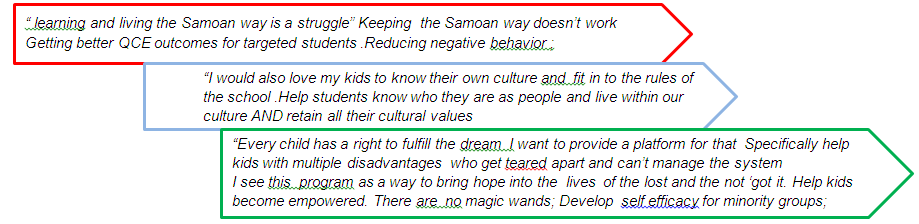 NOW WHAT  we will do to inform our  ‘next practice “? :-                                             The Australian Government is committed to ensuring that all Australians have theopportunity to be active and equal members of our society, free to maintain their culturaltraditions, subject to Australian lawHuman Rights CouncilSeventeenth sessionAgenda item 6Universal Periodic ReviewReport of the Working Group on the UniversalPeriodic Review*Australia 24 March 2011